NOMS Prénoms des élèves :Etablissement :Professeur responsable :(EXEMPLE DE MISE EN PAGE)Enoncé de la problématique :Disciplines impliquées dans le travail :Démarche suivie (on n’oubliera pas de préciser quel est l’apport de chaque discipline à la problématique)     :Production réalisée :description rapideschéma, graphe...résultats obtenussynthèse...Conclusions et réponse à la problématique :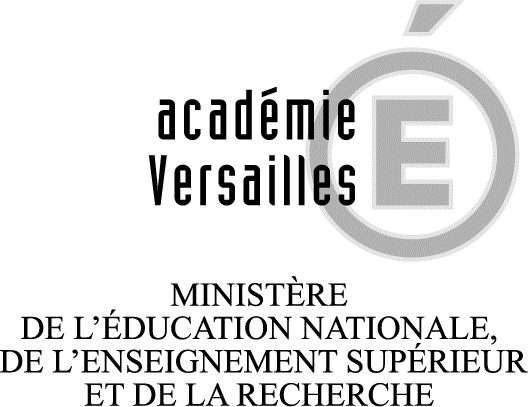 QuinteSciences à l’École 2018FICHE DE PRESENTATION 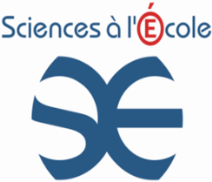 